Name: _____________KEY_________________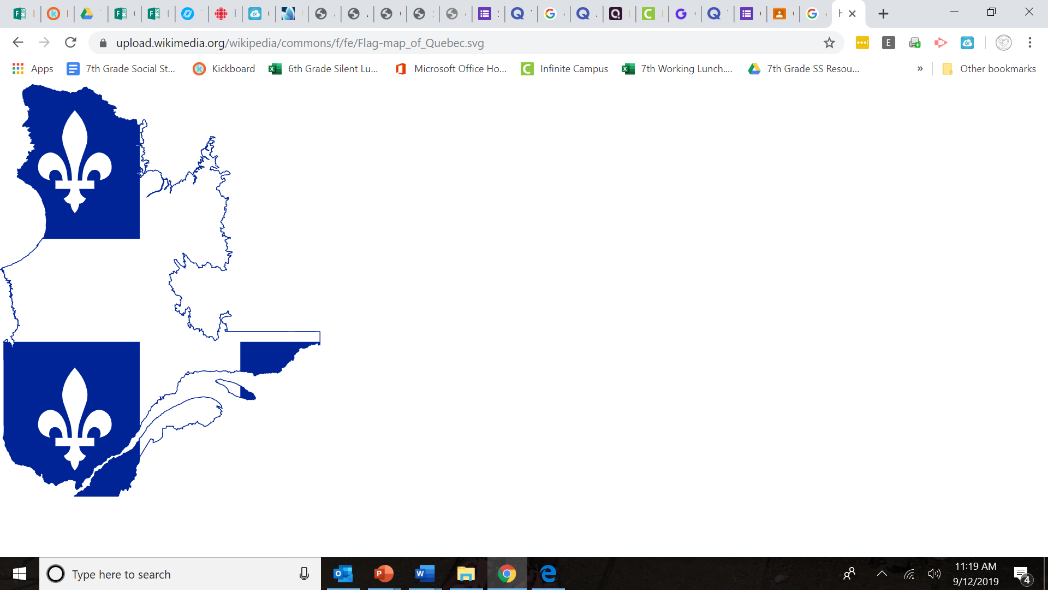  STUDY GUIDEWhere is the province of Quebec located? eastern CanadaDescribes Quebec’s population compared to the other 9 provinces and 3 territories. Quebec has the second-largest population of Canada’s 10 provinces and 3 territories (second to Ontario).What are the 2 official languages of Canada? English and FrenchWhat is the most common religion of Quebec? Roman CatholicWhy is English the most common language of Canada and Protestant Christianity the most common religion? Because Great Britain colonized most of what is now Canada. What is the name of the war in 1763 that resulted in Canada becoming part of Great Britain? French and Indian War (Seven Years War)Why did the British government give Canada some independence when colonists began to rebel in 1837? To avoid a revolution like the American Revolution.In 1867, the colonies of Canada joined together as one nation known as the Dominionof Canada in which Canada had their own government to run local affairs.In what year did Canada peacefully gain their independence from Great Britain? 1982What ties does Canada still have with Great Britain? Canada is part of the Commonwealth Realm and shares Queen Elizabeth II as their monarch.What is the term for a person who wants Quebec to become an independent/sovereign country? separatistWhy do members of the Quebec independence/sovereignty movement want Quebec to be independent from Canada? To preserve their unique (French) cultural, religious, and ethnic identity.Why is the Canadian government opposed to granting independence/sovereignty to Quebec?Quebec plays a key role in Canada’s economy (Quebec has many natural resources and contains waterways that are essential to trade). How has the Canadian government attempted to please the people of Quebec in recent years? To help protect the language and culture of Quebec, French was made the official language of Quebec.What was the result of the Quebec referendums in 1980 and 1995? Citizens voted to remain part of Canada.Name: ________________________________ STUDY GUIDEWhere is the province of Quebec located? ________________________________Describes Quebec’s population compared to the other 9 provinces and 3 territories. _________________________________________________________________________________________What are the 2 official languages of Canada? ____________________________________________What is the most common religion of Quebec? ________________________________Why is English the most common language of Canada and Protestant Christianity the most common religion? ____________________________________________________________________________________________What is the name of the war in 1763 that resulted in Canada becoming part of Great Britain? _______________________________________________________Why did the British government give Canada some independence when colonists began to rebel in 1837? __________________________________________________________________________________ In 1867, the colonies of Canada joined together as one nation known as the ____________________________of ____________________________ in which Canada had their own government to run local affairs.In what year did Canada peacefully gain their independence from Great Britain? _______________What ties does Canada still have with Great Britain? _________________________________________________________________________What is the term for a person who wants Quebec to become an independent/sovereign country? ________________________________Why do members of the Quebec independence/sovereignty movement want Quebec to be independent from Canada? ________________________________________________________________________________________________________________________________________________________________________Why is the Canadian government opposed to granting independence/sovereignty to Quebec?________________________________________________________________________________________________________________________________________________________________________________How has the Canadian government attempted to please the people of Quebec in recent years? __________________________________________________________________________________________________________________________________________________________________________________What was the result of the Quebec referendums in 1980 and 1995? _________________________________________________________________________________________